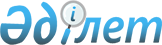 О внесении изменений в решение Кербулакского районного маслихата от 21 декабря 2013 года № 25-151 "О районом бюджете  Кербулакского района на 2014-2016 годы"
					
			Утративший силу
			
			
		
					Решение Кербулакского районного маслихата Алматинской области от 15 октября 2014 года N 36-212. Зарегистрировано Департаментом юстиции Алматинской области 24 октября 2014 года N 2885. Утратило силу решением Кербулакского районного маслихата Алматинской области от 13 мая 2015 года № 43-253      Сноска. Утратило силу решением Кербулакского районного маслихата Алматинской области от 13.05.2015 № 43-253.

      Примечание РЦПИ:

      В тексте документа сохранена пунктуация и орфография оригинала.

      В соответствии с пунктом 4 статьи 106 Бюджетного Кодекса Республики Казахстан от 4 декабря 2008 года, подпунктом 1) пункта 1 статьи 6 Закона Республики Казахстан от 23 января 2001 года "О местном государственном управлении и самоуправлении в Республике Казахстан" Кербулакский районный маслихат РЕШИЛ:



      1. Внести в решение Кербулакского районного маслихата от 21 декабря 2013 года № 25-151 "О районном бюджете Кербулакского района на 2014-2016 годы" (зарегистрированного в Реестре государственной регистрации нормативных правовых актов 30 декабря 2013 года № 2546, опубликованного в районной газете "Кербулак жулдызы" № 2 (3699), № 3 (3700) от 10,17 января 2014 года), в решение Кербулакского районного маслихата от 10 февраля 2014 года № 26-158 "О внесении изменении в решение Кербулакского районного маслихата от 21 декабря 2013 года № 25-151 "О районном бюджете Кербулакского района на 2014-2016 годы" (зарегистрированного в Реестре государственной регистрации нормативных правовых актов 19 февраля 2014 года № 2583, опубликованного в районной газете "Кербулак жулдызы" № 9 (3706) от 28 февраля 2014 года), в решение Кербулакского районного маслихата от 04 апреля 2014 года № 28-172 "О внесении изменении в решение Кербулакского районного маслихата от 21 декабря 2013 года № 25-151 "О районном бюджете Кербулакского района на 2014-2016 годы" (зарегистрированного в Реестре государственной регистрации нормативных правовых актов 14 апреля 2014 года № 2658, опубликованного в районной газете "Кербулак жулдызы" № 16 (3713) от 18 апреля 2014 года), в решение Кербулакского районного маслихата от 06 мая 2014 года № 30-183 "О внесении изменении в решение Кербулакского районного маслихата от 21 декабря 2013 года № 25-151 "О районном бюджете Кербулакского района на 2014-2016 годы" (зарегистрированного в Реестре государственной регистрации нормативных правовых актов 16 мая 2014 года № 2709, опубликованного в районной газете "Кербулак жулдызы" № 22 (3719), № 23 (3720) от 30 мая, 6 июня 2014 года), в решение Кербулакского районного маслихата от 06 августа 2014 года № 33-195 "О внесении изменении в решение Кербулакского районного маслихата от 21 декабря 2013 года № 25-151 "О районном бюджете Кербулакского района на 2014-2016 годы" (зарегистрированного в Реестре государственной регистрации нормативных правовых актов 18 августа 2014 года № 2831, опубликованного в районной газете "Кербулак жулдызы" № 34 (3731), № 35 (3732) от 22,29 августа 2014 года) следующие изменения:



      пункт 1 указанного решения изложить в новой редакции:

      "1. Утвердить районный бюджет на 2014-2016 годы в соответствии с приложениями 1, 2 и 3, в том числе на 2014 год в следующих объемах:

      1) доходы 5326516 тысяч тенге, в том числе:

      налоговые поступления 170992 тысяч тенге;

      неналоговые поступления 20782 тысяч тенге;

      поступления от продажи основного капитала 16727 тысяч тенге;

      поступление трансфертов 5118015 тысяч тенге, в том числе:

      целевые текущие трансферты 1064727 тысяч тенге;

      целевые трансферты на развитие 959898 тысяч тенге;

      субвенции 3093390 тысяч тенге;

      2) затраты 5338878 тысяч тенге;

      3) чистое бюджетное кредитование 55547 тысяч тенге, в том числе:

      бюджетные кредиты 66672 тысяч тенге;

      погашение бюджетных кредитов 11125 тысяч тенге;

      4) сальдо по операциям с финансовыми активами 0 тенге;

      5) дефицит (профицит) бюджета (-) 67910 тысяч тенге;

      6) финансирование дефицита (использование профицита) бюджета 67910 тысяч тенге".



      2. Приложение 1 к указанному решению изложить в новой редакции согласно приложению 1 к настоящему решению.



      3. Контроль за исполнением настоящего решения возложить на постоянную комиссию районного маслихата "По вопросам экономики, бюджета, налога, по поддержке малого и среднего бизнеса, коммунального хозяйства, блогоустройства и оказания услуги населению района".



      4. Настоящее решение вводится в действие с 01 января 2014 года.      Председатель сессии

      районного маслихата                        М. Ахметжанов      Секретарь Кербулакского

      районного маслихата                        Е. Суранчинов

Приложение 1

к решению Кербулакского районного

маслихата от "15" октября 2014 года

№ 36-212 "О внесении изменений в

решение Кербулакского районного

маслихата от 21 декабря 2013 года

№ 25-151 "О районном бюджете

Кербулакского района на 2014-2016 годы"Приложение 1

утвержденное решением Кербулакского

районного маслихата от 21 декабря

2013 года № 25-151 "О районном бюджете

Кербулакского района на 2014 -2016 годы" 

Районный бюджет Кербулакского района на 2014 год
					© 2012. РГП на ПХВ «Институт законодательства и правовой информации Республики Казахстан» Министерства юстиции Республики Казахстан
				КатегорияКатегорияКатегорияКатегорияСумма

(тысяч

тенге)КлассКлассКлассСумма

(тысяч

тенге)ПодклассПодклассСумма

(тысяч

тенге)НаименованиеСумма

(тысяч

тенге)123451. Доходы53265161Налоговые поступления17099204Hалоги на собственность1576921Hалоги на имущество88419Налог на имущество юридических лиц и

индивидуальных предпринимателей87619Hалог на имущество физических лиц8003Земельный налог8345Земельный налог с физических лиц на земли

сельскохозяйственного назначения2000Земельный налог с физических лиц на земли

населенных пунктов2760Земельный налог на земли промышленности,

транспорта, связи, обороны и иного не

сельскохозяйственного назначения1400Земельный налог с юридических лиц и

индивидуальных предпринимателей, частных

нотариусов и адвокатов на земли

сельскохозяйственного назначения185Земельный налог с юридических лиц,

индивидуальных предпринимателей, частных

нотариусов и адвокатов на земли населенных

пунктов20004Hалог на транспортные средства57547Hалог на транспортные средства с юридических

лиц2547Hалог на транспортные средства с физических

лиц550005Единый земельный налог3381Единый земельный налог338105Внутренние налоги на товары, работы и услуги90512Акцизы3863Бензин (за исключением авиационного)

реализуемый юридическими и физическими лицами

в розницу, а также используемый на собственные

производственные нужды3158Дизельное топливо, реализуемое юридическими и

физическими лицами в розницу, а также

используемое на собственные производственные

нужды7053Поступления за использование природных и

других ресурсов800Плата за пользование земельными участками8004Сборы за ведение предпринимательской и

профессиональной деятельности3838Сбор за государственную регистрацию

индивидуальных предпринимателей384Лицензионный сбор за право занятия отдельными

видами деятельности300Сбор за государственную регистрацию

юридических лиц и учетную регистрацию филиалов

и представительств, а также их перерегистрацию111Сбор за государственную регистрацию залога

движимого имущества и ипотеки судна или

строящегося судна33Сбор за государственную регистрацию

транспортных средств, а также их

перерегистрацию250Сбор за государственную регистрацию прав на

недвижимое имущество и сделок с ним27605Налог на игорный бизнес550Фиксированный налог55008Обязательные платежи, взимаемые за совершение

юридически значимых действий и (или) выдачу

документов уполномоченными на то

государственными органами или должностными

лицами42491Государственная пошлина4249Государственная пошлина, взимаемая с

подаваемых в суд исковых заявлений, заявлений

особого искового производства, заявлений

(жалоб) по делам особого производства,

заявлений о вынесении судебного приказа,

заявлений о выдаче дубликата исполнительного

листа, заявлений о выдаче исполнительных

листов на принудительное исполнение решений

третейских (арбитражных) судов и иностранных

судов, заявлений о повторной выдаче копий

судебных актов, исполнительных листов и иных

документов, за исключением государственной

пошлины с подаваемых в суд исковых заявлений

к государственным учреждениям2150Государственная пошлина, взимаемая за

регистрацию актов гражданского состояния, а

также за выдачу гражданам справок и повторных

свидетельств о регистрации актов гражданского

состояния и свидетельств в связи с изменением,

дополнением и восстановлением записей актов

гражданского состояния1600Государственная пошлина, взимаемая за

оформление документов на право выезда за

границу на постоянное место жительства и

приглашение в Республику Казахстан лиц из

других государств, а также за внесение

изменений в эти документы34Государственная пошлина, взимаемая за

регистрацию места жительства400Государственная пошлина, взимаемая за

регистрацию и перерегистрацию каждой единицы

гражданского, служебного оружия физических и

юридических лиц (за исключением холодного

охотничьего, сигнального, огнестрельного

бесствольного, механических распылителей,

аэрозольных и других устройств, снаряженных

слезоточивыми или раздражающими веществами,

пневматического оружия с дульной энергией не

более 7,5 джоуль и калибра до 4,5 миллиметр

включительно)18Государственная пошлина, взимаемая за выдачу

разрешений на приобретение, хранение или

хранение и ношение, перевозку гражданского,

служебного оружия и патронов к нему472Неналоговые поступления2078201Доходы от государственной собственности20685Доходы от аренды имущества, находящегося в

государственной собственности2068Доход от аренды имущества, находящегося в

коммунальной собственности района (города

областного значения), за исключением доходов

от аренды государственного имущества,

находящегося в управлении акимов города

районного значения, села, поселка, сельского

округа900Доход от аренды жилищ из жилищного фонда,

находящегося в коммунальной собственности

района (города областного значения), за

исключением доходов от аренды государственного

имущества, находящегося в управлении акимов

города районного значения, села, поселка,

сельского округа116804Штрафы, пени, санкции, взыскания, налагаемые

государственными учреждениями, финансируемыми

из государственного бюджета, а также

содержащимися и финансируемыми из бюджета

Национального Банка Республики Казахстан36101Штрафы, пени, санкции, взыскания, налагаемые

государственными учреждениями, финансируемыми

из государственного бюджета, а также

содержащимися и финансируемыми из бюджета

(сметы расходов) Национального Банка

Республики Казахстан, за исключением

поступлений от организаций нефтяного сектора3610Административные штрафы, пени, санкции,

взыскания, налагаемые государственными

учреждениями, финансируемыми из местного

бюджета2600Прочие штрафы, пени, санкции, взыскания,

налагаемые государственными учреждениями,

финансируемыми из местного бюджета101006Прочие неналоговые поступления151041Прочие неналоговые поступления15104Другие неналоговые поступления в местный

бюджет151043Поступления от продажи основного капитала1672701Продажа государственного имущества,

закрепленного за государственными учреждениями30001Продажа государственного имущества,

закрепленного за государственными учреждениями3000Поступления от продажи имущества,

закрепленного за государственными

учреждениями, финансируемыми из местного

бюджета300003Продажа земли и нематериальных активов137271Продажа земли13727Поступления от продажи земельных участков137274Поступления трансфертов511801502Трансферты из вышестоящих органов

государственного управления51180152Трансферты из областного бюджета5118015Целевые текущие трансферты1064727Целевые трансферты на развитие959898Субвенции3093390Функциональные группыФункциональные группыФункциональные группыФункциональные группыФункциональные группыФункциональные группыСумма

(тысяч

тенге)Малая функцияМалая функцияМалая функцияМалая функцияМалая функцияСумма

(тысяч

тенге)Администратор бюджетной программыАдминистратор бюджетной программыАдминистратор бюджетной программыАдминистратор бюджетной программыСумма

(тысяч

тенге)ПрограммаПрограммаПрограммаСумма

(тысяч

тенге)ПодпрограммаПодпрограммаСумма

(тысяч

тенге)НаименованиеСумма

(тысяч

тенге)12345672. Затраты533887801Государственные услуги общего характера3374851Представительные, исполнительные и другие

органы, выполняющие общие функции

государственного управления307847112Аппарат маслихата района (города

областного значения)15881001Услуги по обеспечению деятельности

маслихата района (города областного

значения)14881003Капитальные расходы государственного

органа1000122Аппарат акима района (города областного

значения)73960001Услуги по обеспечению деятельности акима

района (города областного значения)71960003Капитальные расходы государственного

органа2000123Аппарат акима района в городе, города

районного значения, поселка, села,

сельского округа218006001Услуги по обеспечению деятельности акима

района в городе, города районного

значения, поселка, села, сельского округа211050022Капитальные расходы государственного

органа69562Финансовая деятельность15403452Отдел финансов района (города областного

значения)15403001Услуги по реализации государственной

политики в области исполнения бюджета

района (города областного значения) и

управления коммунальной собственностью

района (города областного значения)13803003Проведение оценки имущества в целях

налогообложения587010Приватизация, управление коммунальным

имуществом, постприватизационная

деятельность и регулирование споров,

связанных с этим883018Капитальные расходы государственного

органа1305Планирование и статистическая

деятельность14235453Отдел экономики и бюджетного планирования

района (города областного значения)14235001Услуги по реализации государственной

политики в области формирования и

развития экономической политики, системы

государственного планирования и

управления района (города областного

значения)13835004Капитальные расходы государственного

органа40002Оборона 455321Военные нужды 1902122Аппарат акима района (города областного

значения)1902005Мероприятия в рамках исполнения всеобщей

воинской обязанности19022Организация работы по чрезвычайным

ситуациям43630122Аппарат акима района (города областного

значения)43630006Предупреждение и ликвидация чрезвычайных

ситуаций масштаба района (города

областного значения)04Образование30758031Дошкольное воспитание и обучение211705464Отдел образования района (города

областного значения)211705009Обеспечение деятельности организаций

дошкольного воспитания и обучения64964040Реализация государственного

образовательного заказа в дошкольных

организациях образования1467412Начальное, основное среднее и общее

среднее образование2331156123Аппарат акима района в городе, города

районного значения, поселка, села,

сельского округа10520005Организация бесплатного подвоза учащихся

до школы и обратно в сельской местности10520464Отдел образования района (города

областного значения)2320636003Общеобразовательное обучение23206369Прочие услуги в области образования532942464Отдел образования района (города

областного значения)359788001Услуги по реализации государственной

политики на местном уровне в области

образования13723004Информатизация системы образования в

государственных учреждениях образования

района (города областного значения)0005Приобретение и доставка учебников,

учебно-методических комплексов для

государственных учреждений образования

района (города областного значения)27180012Капитальные расходы государственного

органа1140015Ежемесячная выплата денежных средств

опекунам (попечителям) на содержание

ребенка-сироты (детей-сирот), и ребенка

(детей), оставшегося без попечения

родителей16711067Капитальные расходы подведомственных

государственных учреждений и организаций301034467Отдел строительства района (города

областного значения)173154037Строительство и реконструкция объектов

образования17315406Социальная помощь и социальное

обеспечение1999962Социальная помощь170873451Отдел занятости и социальных программ

района (города областного значения)170873002Программа занятости19018004Оказание социальной помощи на

приобретение топлива специалистам

здравоохранения, образования, социального

обеспечения, культуры, спорта и

ветеринарии в сельской местности в

соответствии с законодательством

Республики Казахстан21205005Государственная адресная социальная

помощь16152006Оказание жилищной помощи21926007Социальная помощь отдельным категориям

нуждающихся граждан по решениям местных

представительных органов12191010Материальное обеспечение детей-инвалидов,

воспитывающихся и обучающихся на дому4445014Оказание социальной помощи нуждающимся

гражданам на дому26550016Государственные пособия на детей до 18

лет36137017Обеспечение нуждающихся инвалидов

обязательными гигиеническими средствами

и предоставление услуг специалистами

жестового языка, индивидуальными

помощниками в соответствии с

индивидуальной программой реабилитации

инвалида132499Прочие услуги в области социальной помощи

и социального обеспечения29123451Отдел занятости и социальных программ

района (города областного значения)29123001Услуги по реализации государственной

политики на местном уровне в области

обеспечения занятости и реализации

социальных программ для населения22531011Оплата услуг по зачислению, выплате и

доставке пособий и других социальных

выплат1438021Капитальные расходы государственного

органа3757050Реализация Плана мероприятий по

обеспечению прав и улучшению качества

жизни инвалидов07Жилищно-коммунальное хозяйство 12759231Жилищное хозяйство484715467Отдел строительства района (города областного значения) 460668003Проектирование, строительство и (или)

приобретение жилья коммунального

жилищного фонда149102004Проектирование, развитие, обустройство и

(или) приобретение

инженерно-коммуникационной инфраструктуры311566123Аппарат акима района в городе, города

районного значения, поселка, села,

сельского округа2257027Ремонт и благоустройство объектов в

рамках развития городов и сельских

населенных пунктов по Дорожной карте

занятости 20202257487Отдел жилищно-коммунального хозяйства

жилищной инспекции района (города

областного значения)13668001Услуги по реализации государственной

политики на местном уровне в области

жилищно-коммунального хозяйства и

жилищного фонда7797003Капитальные расходы государственного

органа1000004Изъятие, в том числе путем выкупа

земельных участков для государственных

надобностей и связанное с этим отчуждение

недвижимого имущества741041Ремонт и благоустройство объектов в

рамках развития городов и сельских

населенных пунктов по Дорожной карте

занятости 20204797463Отдел земельных отношений района (города

областного значения)8122016Изъятие земельных участков для

государственных нужд81222Коммунальное хозяйство382176487Отдел жилищно-коммунального хозяйства

жилищной инспекции района (города

областного значения)382176016Функционирование системы водоснабжения и

водоотведения56100028Развитие коммунального хозяйства18000029Развитие системы водоснабжения и

водоотведения3080763Благоустройство населенных пунктов409032487Отдел жилищно-коммунального хозяйства

жилищной инспекции района (города

областного значения)409032017Обеспечение санитарии населенных пунктов3572025Освещение улиц в населенных пунктах11580030Благоустройство и озеленение населенных

пунктов39388008Культура, спорт, туризм и информационное

пространство1231291Деятельность в области культуры45530455Отдел культуры и развития языков района

(города областного значения)45530003Поддержка культурно-досуговой работы455302Спорт 10844465Отдел физической культуры и спорта района

(города областного значения)10844001Услуги по реализации государственной

политики на местном уровне в сфере

физической культуры и спорта6490004Капитальные расходы государственного

органа112006Проведение спортивных соревнований на

районном (города областного значения)

уровне500007Подготовка и участие членов сборных

команд района (города областного

значения) по различным видам спорта на

областных спортивных соревнованиях37423Информационное пространство39706455Отдел культуры и развития языков района

(города областного значения)39706006Функционирование районных (городских)

библиотек38861007Развитие государственного языка и других

языков народа Казахстана 8459Прочие услуги по организации культуры,

спорта, туризма и информационного

пространства27049455Отдел культуры и развития языков района

(города областного значения)16844001Услуги по реализации государственной

политики на местном уровне в области

развития языков и культуры4844032Капитальные расходы подведомственных

государственных учреждений и организаций12000456Отдел внутренней политики района (города

областного значения)10205001Услуги по реализации государственной

политики на местном уровне в области

информации, укрепления государственности

и формирования социального оптимизма

граждан10105006Капитальные расходы государственного

органа10010Сельское, водное, лесное, рыбное

хозяйство, особо охраняемые природные

территории, охрана окружающей среды и

животного мира, земельные отношения1831981Сельское хозяйство50727453Отдел экономики и бюджетного планирования

района (города областного значения)9989099Реализация мер по оказанию социальной

поддержки специалистов9989462Отдел сельского хозяйства района (города

областного значения) 14233001Услуги по реализации государственной

политики на местном уровне в сфере

сельского хозяйства13662006Капитальные расходы государственного

органа571473Отдел ветеринарии района (города

областного значения)26505001Услуги по реализации государственной

политики на местном уровне в сфере

ветеринарии9524003Капитальные расходы государственных

органов100006Организация санитарного убоя больных

животных1792007Организация отлова и уничтожения бродячих

собак и кошек893008Возмещение владельцам стоимости изымаемых

и уничтожаемых больных животных,

продуктов и сырья животного происхождения10156009Проведение ветеринарных мероприятий по

энзоотическим болезням животных40406Земельные отношения10387463Отдел земельных отношений района (города

областного значения)10387001Услуги по реализации государственной

политики в области регулирования

земельных отношений на территории района

(города областного значения)9551006Землеустройство, проводимое при

установлении границ городов районного

значения, районов в городе, поселков

аулов (сел), аульных (сельских) округов636007Капитальные расходы государственного

органа2009Прочие услуги в области сельского,

водного, лесного, рыбного хозяйства,

охраны окружающей среды и земельных

отношений122084473Отдел ветеринарии района (города

областного значения)122084011Проведение противоэпизоотических

мероприятий12208411Промышленность, архитектурная,

градостроительная и строительная

деятельность141962Архитектурная, градостроительная и

строительная деятельность14196467Отдел строительства района (города

областного значения)7592001Услуги по реализации государственной

политики на местном уровне в области

строительства7378017Капитальные расходы государственного

органа214468Отдел архитектуры и градостроительства

района (города областного значения)6604001Услуги по реализации государственной

политики в области архитектуры и

градостроительства на местном уровне6154004Капитальные расходы государственного

органа45012Транспорт и коммуникации239041Автомобильный транспорт18911485Отдел пассажирского транспорта и

автомобильных дорог района (города

областного значения)18911023Обеспечение функционирования

автомобильных дорог189119Прочие услуги в сфере транспорт и

коммуникации18911485Отдел пассажирского транспорта и

автомобильных дорог района (города

областного значения)4993001Услуги по реализации государственной

политики на местном уровне в области

транспорта и автомобильных дорог4993003Капитальные расходы государственного органа 23413Прочие 558353Поддержка предпринимательской

деятельности и защита конкуренции7688469Отдел предпринимательства района (города

областного значения)7688001Услуги по реализации государственной

политики на местном уровне в области

развития предпринимательства и

промышленности 7588004Капитальные расходы государственного

органа1009Прочие48147123Аппарат акима района в городе, города

районного значения, поселка, села,

сельского округа33421040Реализация мер по содействию

экономическому развитию регионов в рамках

Программы "Развитие регионов"33421452Отдел финансов района (города областного

значения)3270012Резерв местного исполнительного органа

района (города областного значения)3270473Отдел ветеринарии района (города

областного значения)11456040Реализация мер по содействию

экономическому развитию регионов в рамках

Программы "Развитие регионов"1145615Трансферты38771Трансферты3877452Отдел финансов района (города областного

значения)3877006Возврат неиспользованных

(недоиспользованных) целевых трансфертов3877Функциональные группыФункциональные группыФункциональные группыФункциональные группыФункциональные группыФункциональные группыСумма

(тысяч

тенге)Малая функцияМалая функцияМалая функцияМалая функцияМалая функцияСумма

(тысяч

тенге)Администратор бюджетной программыАдминистратор бюджетной программыАдминистратор бюджетной программыАдминистратор бюджетной программыСумма

(тысяч

тенге)ПрограммаПрограммаПрограммаСумма

(тысяч

тенге)ПодпрограммаПодпрограммаСумма

(тысяч

тенге)НаименованиеСумма

(тысяч

тенге)12345673.Чистое бюджетное кредитование55547Бюджетные кредиты 6667210Сельское, водное, лесное, рыбное

хозяйство, особо охраняемые природные

территории, охрана окружающей среды и

животного мира, земельные отношения 666721Сельское хозяйство 66672453Отдел экономики и бюджетного

планирования района (города областного

значения) 66672006Бюджетные кредиты для реализации мер

социальной поддержки специалистов66672013За счет кредитов из республиканского

бюджета66672КатегорияКатегорияКатегорияКатегорияСумма

(тысяч

тенге)КлассКлассКлассСумма

(тысяч

тенге)ПодклассПодклассСумма

(тысяч

тенге)НаименованиеСумма

(тысяч

тенге)123455Погашение бюджетных кредитов1112501Погашение бюджетных кредитов111251Погашение бюджетных кредитов, выданных из

государственного бюджета11125Погашение бюджетных кредитов, выданных из

местного бюджета физическим лицам11125КатегорияКатегорияКатегорияКатегорияСумма

(тысяч

тенге)КлассКлассКлассСумма

(тысяч

тенге)ПодклассПодклассСумма

(тысяч

тенге)НаименованиеСумма

(тысяч

тенге)123454. Сальдо по операциям с финансовыми

активами0Приобретение финансовых активов0Поступление от продажи финансовых активов

государства0КатегорияКатегорияКатегорияСумма

(тысяч

тенге)КлассКлассКлассСумма

(тысяч

тенге)ПодклассПодклассСумма

(тысяч

тенге)НаименованиеСумма

(тысяч

тенге)123455. Дефицит бюджета (профицит)-679106.Финансирование дефицита бюджета

(использование профицита)679107Поступления займов5554701Внутренние государственные займы555472Договоры займа55547Займы, получаемые местным исполнительным

органом района (города областного значения)555478Используемые остатки бюджетных средств1236301Остатки бюджетных средств123631Свободные остатки бюджетных средств12363Свободные остатки бюджетных средств12363Функциональные группыФункциональные группыФункциональные группыФункциональные группыФункциональные группыФункциональные группыСумма

(тысяч

тенге)Малая функцияМалая функцияМалая функцияМалая функцияМалая функцияСумма

(тысяч

тенге)Администратор бюджетной программыАдминистратор бюджетной программыАдминистратор бюджетной программыАдминистратор бюджетной программыСумма

(тысяч

тенге)ПрограммаПрограммаПрограммаСумма

(тысяч

тенге)ПодпрограммаПодпрограммаСумма

(тысяч

тенге)НаименованиеСумма

(тысяч

тенге)123456716Погашение займов 111241Погашение займов 11124452Отдел финансов района (города областного

значения)11124008Погашение долга местного исполнительного

органа перед вышестоящим бюджетом 11125021Возврат неиспользованных бюджетных

кредитов, выданных из местного бюджета1